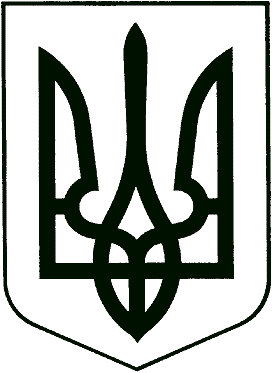 МІНІСТЕРСТВО ОСВІТИ І НАУКИ УКРАЇНИПРИРОДНИЧО-ГУМАНІТАРНИЙ ФАХОВИЙ КОЛЕДЖДЕРЖАВНОГО ВИЩОГО НАВЧАЛЬНОГО ЗАКЛАДУ«УЖГОРОДСЬКИЙ НАЦІОНАЛЬНИЙ УНІВЕРСИТЕТ»РОЗПОРЯДЖЕННЯ  			2021	  	      м. Ужгород                  	             №______Про дистанційне навчання длястудентів ПГФК ДВНЗ «УжНУ»Відповідно до пункту 3 постанови Кабінету Міністрів України від 09 грудня 2020 року № 1236 « Про встановлення карантину та запровадження обмежувальних протиепідемічних заходів з метою запобігання поширенню на території України гострої респіраторної хвороби COVID-19» та  Протрколу №9 позачергового засідання Державної комісії з питань техногенно- екологічної безпеки та надзвичайних ситуацій від 06 березня 2021 року за якими на території Закарпатської області встановлено «червоний» рівень епідеміологічної небезпеки:організувати  у Природничо-гуманітарному фаховому коледжідистанційну форму навчання для усіх здобувачів освіти у період з 09.03.2021 р. по 19.03.2021 р. включно.заняття проводити згідно розкладів у першу та другу зміни.Директор коледжу								В.В. РосохаВиконавець: заст. директора							К.С. Папп